   HAND OF SOLACE                    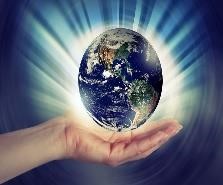       Giving a hand of support and empowerment                                                                                                                                                 Charity No. SC048192Young People Befriending Service Referral Form Please note that all information supplied will be treated as confidential                                                 Please return form to: 11 Goodhope GardenAB21 9NG , Aberdeen     Telephone: 07378432436                      or    Info@handofsolace.co.ukRisk Assessment Name of Young person: Name of Young person: Address: Tel no:  Address: Tel no:  Email Address Email Address GP Address Tel no:  GP Address Tel no:  Please tell us anything about the young person’s current health and wellbeing situation:Please tell us anything about the young person’s current health and wellbeing situation:Young Person’s current network of support i.e. community nurse, family member  etc. which you feel may be relevant: Young Person’s current network of support i.e. community nurse, family member  etc. which you feel may be relevant: Referee’s date of birth;Referee’s date of birth;What do you hope the Befriending Service involvement will achieve? Please tick the top three that most apply: What do you hope the Befriending Service involvement will achieve? Please tick the top three that most apply: Reduced feelings of Isolation: Reduced feelings of anxiety: Improved levels of wellbeing: Improved levels of self-esteem/confidence: Improved quality of life: Increased independence: Increased social links: Reconnection with family Assistance with a personal goal: Please give details of anyone we can contact in case of concern  (Relative, friend, neighbour or social worker).  Please supply name, email address, postal address and telephone number: Please give details of anyone we can contact in case of concern  (Relative, friend, neighbour or social worker).  Please supply name, email address, postal address and telephone number: Is there anything else we should know? Is there anything else we should know? Signed: Date: If this form is been completed by a family member or Health or Social Care Professional please supply the following details: (please note that incomplete forms will be returned to referrer) If this form is been completed by a family member or Health or Social Care Professional please supply the following details: (please note that incomplete forms will be returned to referrer) Name of Referrer: Name of Referrer: Relationship to young person: Relationship to young person: Address of Referrer: Address of Referrer: Contact Number of Referrer: Contact Number of Referrer: Email address of Referrer: Email address of Referrer: Please state whether in your opinion it is safe for the young person referred to be taken out of their home on escorted visits           Yes or No? Please state whether in your opinion it is safe for the young person referred to be taken out of their home on escorted visits           Yes or No? Have you carried out a risk assessment for this young person?  (to be completed by a Health or Social Care Professional)   Yes  □     No   □ If yes – please attach to this form  Have you carried out a risk assessment for this young person?  (to be completed by a Health or Social Care Professional)   Yes  □     No   □ If yes – please attach to this form  Do you or anyone else apart from family member want to be present on an assessment visit?    Yes  □     No  □  If yes, please supply contact details: Do you or anyone else apart from family member want to be present on an assessment visit?    Yes  □     No  □  If yes, please supply contact details: Please remember that we will not accept referrals unless permission to refer and to pass on information has been given by the young person you are referring.   Does this young person know that they are being referred? Yes  □     No  □ Please remember that we will not accept referrals unless permission to refer and to pass on information has been given by the young person you are referring.   Does this young person know that they are being referred? Yes  □     No  □ Referrer signature: Referrer signature: Date: Date: Does the young person have any criminal convictions? Yes  	No 	If yes, please provide details of conviction If yes, please provide details of conviction If yes, please provide details of conviction Areas of risk to self (if there is a known risk to self, please give full details) Areas of risk to self (if there is a known risk to self, please give full details) Areas of risk to self (if there is a known risk to self, please give full details) Areas of risk to others (if there is a known risk to others please give full details) Areas of risk to others (if there is a known risk to others please give full details) Areas of risk to others (if there is a known risk to others please give full details) Additional Information (is there other relevant information or areas of concern that we need to be aware of eg unusual or aggressive behaviour?) Additional Information (is there other relevant information or areas of concern that we need to be aware of eg unusual or aggressive behaviour?) Additional Information (is there other relevant information or areas of concern that we need to be aware of eg unusual or aggressive behaviour?) 